Landjugend Steiermark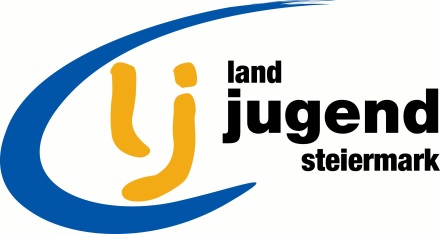 Krottendorfer Str. 81, 8052 Grazwww.stmklandjugend.atlandjugend@lk-stmk.at 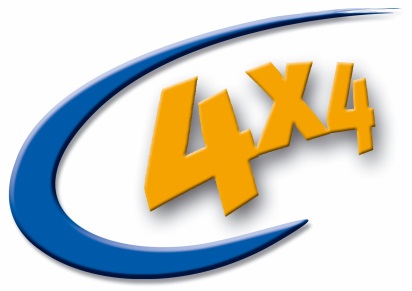 4x4 Landesentscheid25. & 26. April 2015ERLEBNISTOUR:EnglischMax. Punkte: 4Zeitvorgabe: 8 MinutenIdioms erkennen  	2 PunkteFindet zu den englischen Ausdrücken (Idioms) die dazugehörigen deutschen Übersetzungen! (2 Punkte)pro richtige Zuordnung 0,1 PunkteVerben finden	2 PunkteOrdnet den Bildern die entsprechenden Verben zu! (2 Punkte)Je richtiger Zuordnung 0,1 PunkteBezirk:Punkte:Startnummer:Zeit:Whatever floats your boat.Worauf immer du auch Lust hast. You must be joking.Das muss ein Witz sein.I know it like the back of my hand.Ich kenn es wie meine Westentasche.I have mixed feelings about him.Ich hab gemischte Gefühle über ihn.We took advantage of the beautiful weather.Wir nutzten das schöne Wetter. I could eat a horse.Ich habe einen Bärenhunger.He got the wrong end of the stick.Er hat es falsch verstanden/in den falschen Hals bekommen.She is as light as a feather.Sie ist leicht wie eine Feder. He is a lazy bones.Er ist ein fauler Mensch.She is on cloud nine. Sie ist sehr glücklich.A rolling stone gathers no moss. Wer rastet, der rostet.Every cloud has a silver lining. Jedes Unglück hat auch sein Gutes. Fine feathers make fine birds. Kleider machen Leute.Tit for tat. Wie du mir, so ich dir. She is out of the woods. Sie ist aus dem Schneider.She saw the forest for the trees. Sie sah den Wald vor lauter Bäumen nicht. That’s water under the bridge. Das ist Schnee von gestern.In for a penny, in for a pound.Wer A sagt, muss auch B sagen können.He is a diligent person.Er ist ein sehr strebsamer Mensch.Garbage in, garbage out. Von Nichts kommt nichts.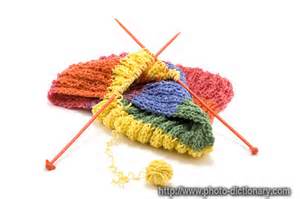 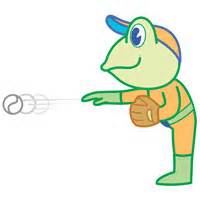 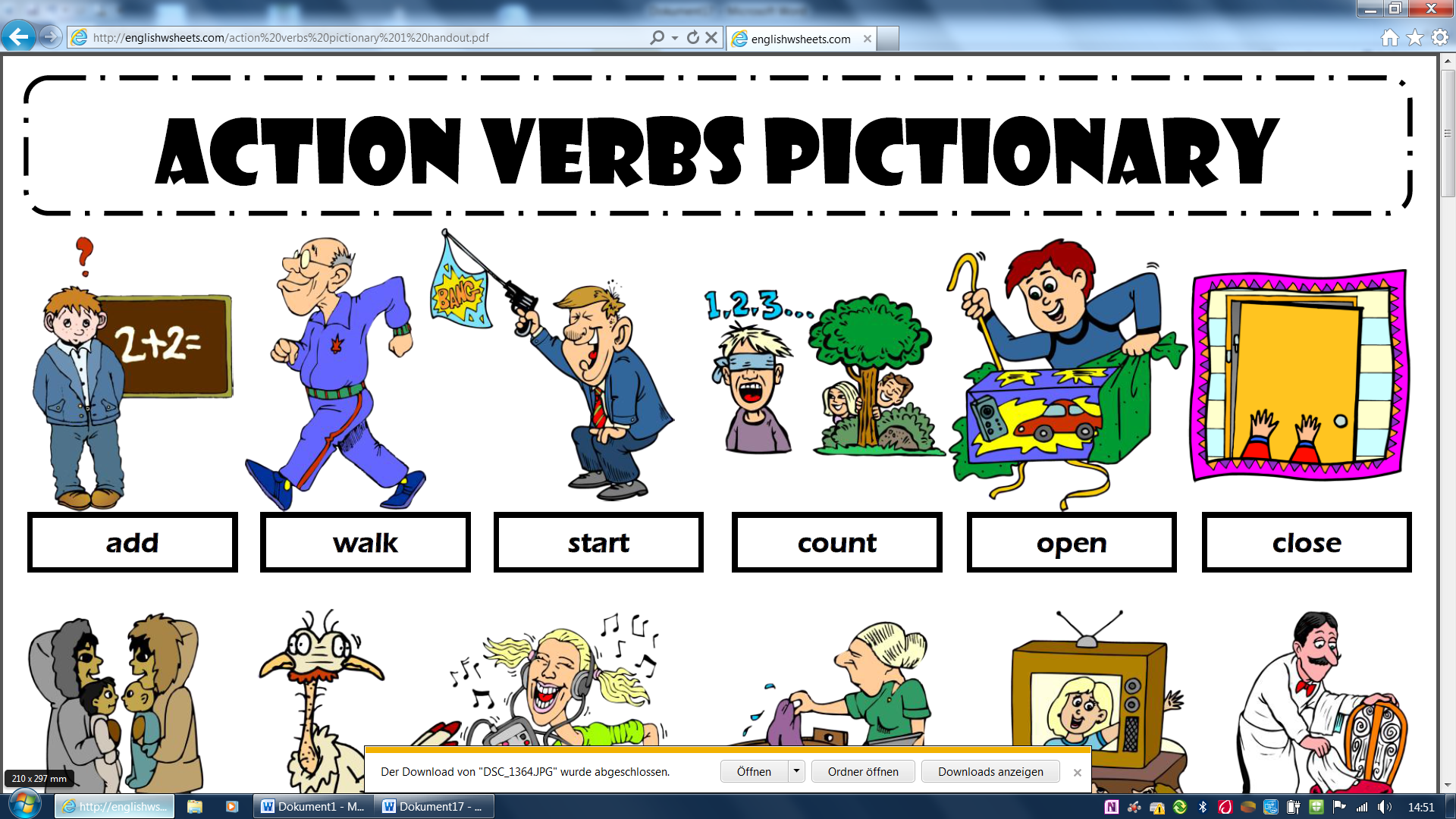 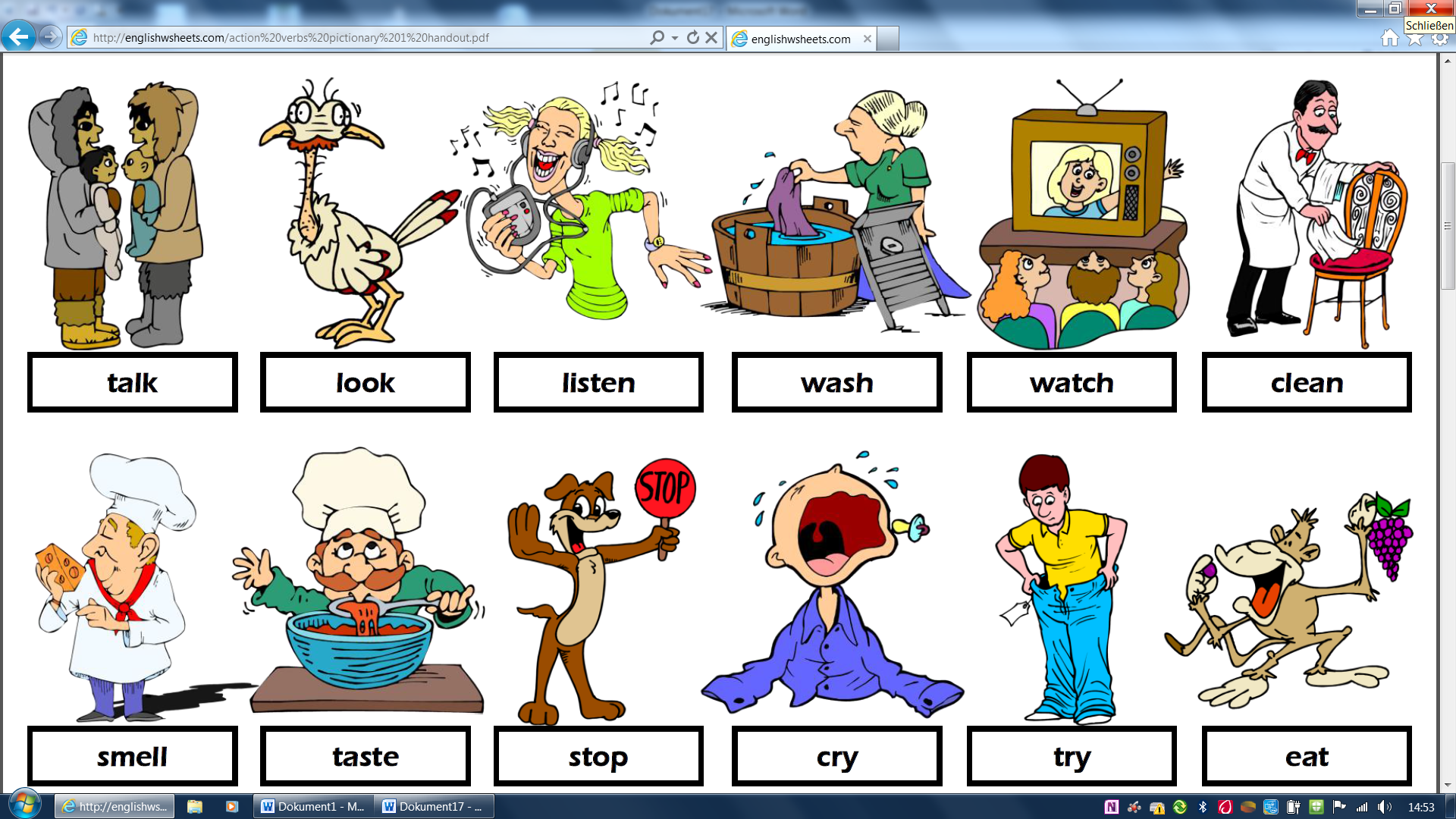 knitthrowopenwashcleantry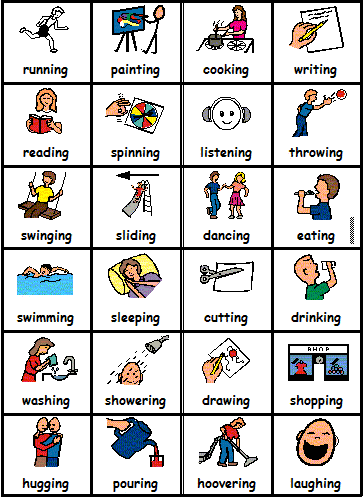 addcountspinpourhooverslide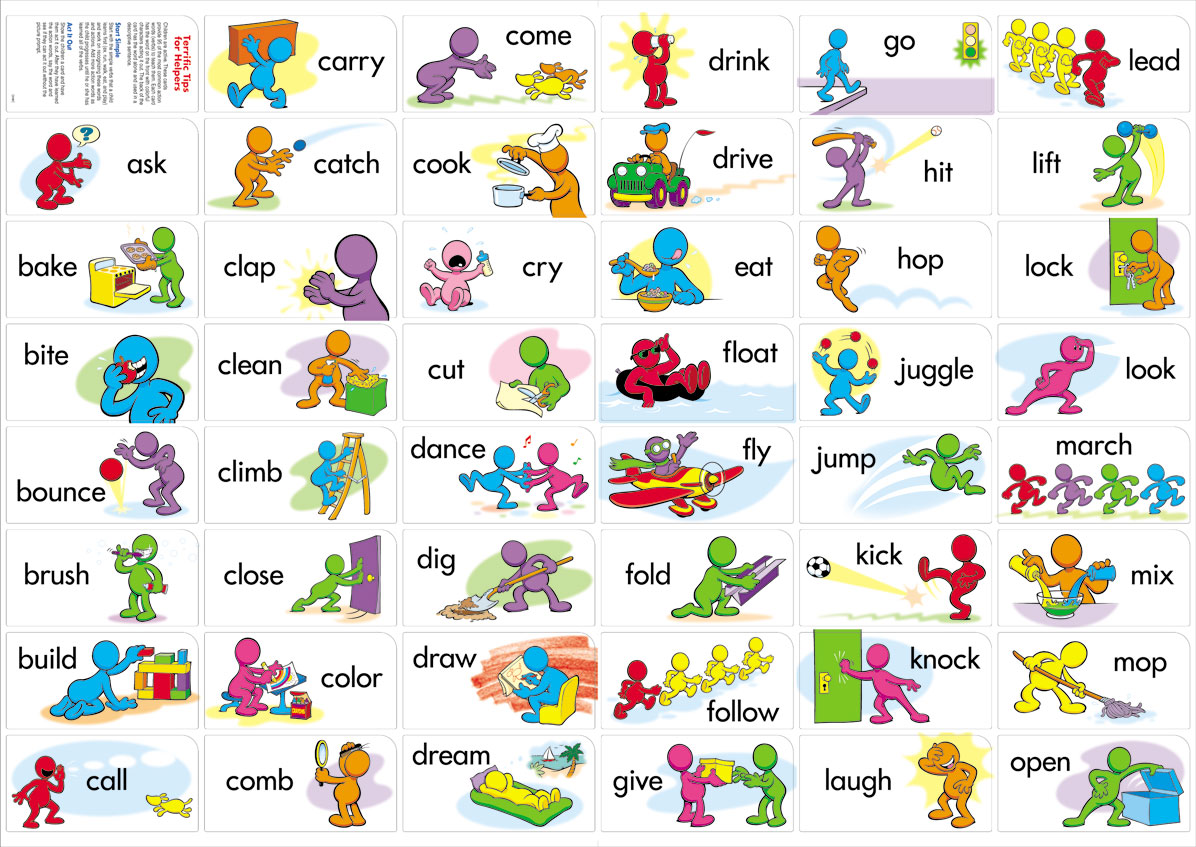 jugglebounceliftcolordrawcatch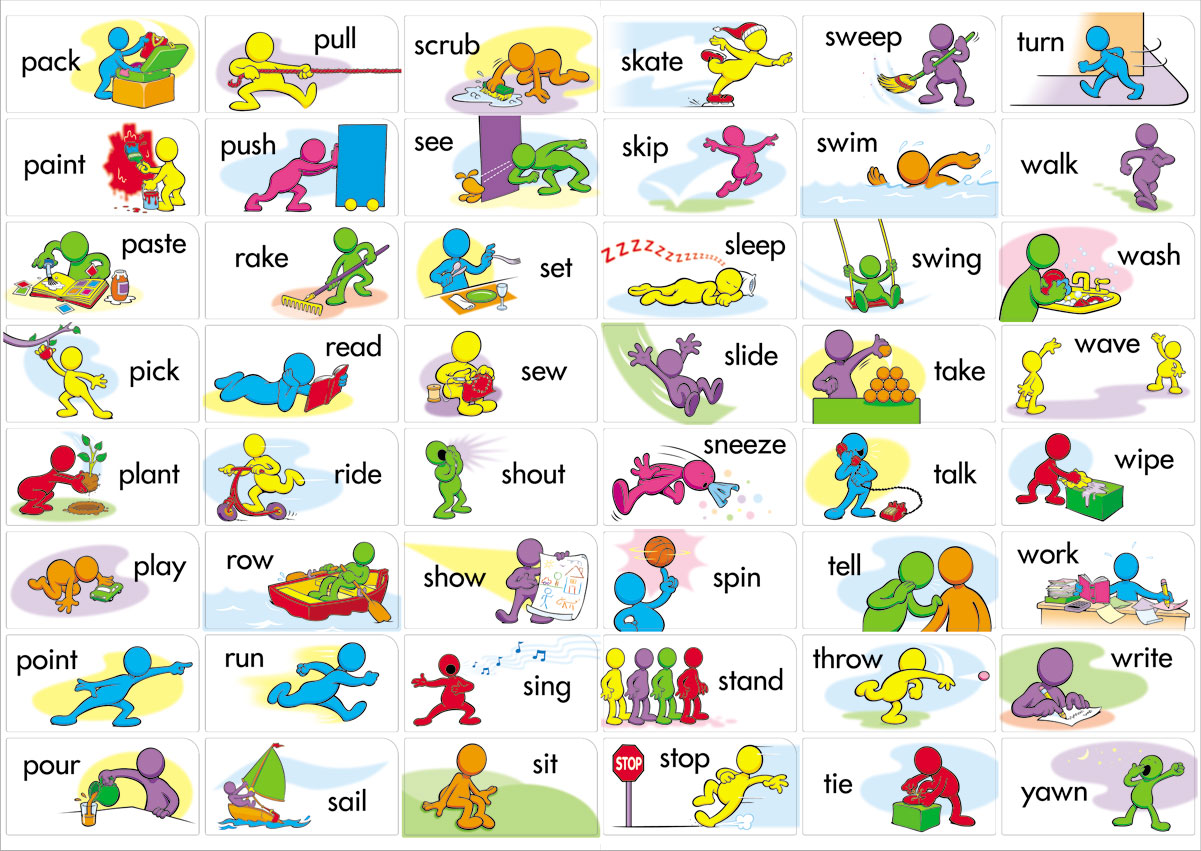 pastewipeliftopenslidewipeaddpourcolorcleanpasteknithoovercatchwashjugglecountthrowdrawspintrybounce